CITY OF MERCER ISLANDCOMMUNITY PLANNING & DEVELOPMENT9611 SE 36TH STREET | MERCER ISLAND, WA 98040PHONE: 206.275.7605 | www.mercergov.org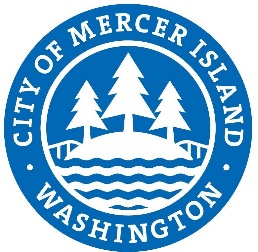 Meeting Sign In SheetMeeting Sign In SheetProject Address:                                                                                                 Meeting Date:                                                      Application No:Project Address:                                                                                                 Meeting Date:                                                      Application No:Project Address:                                                                                                 Meeting Date:                                                      Application No:Project Address:                                                                                                 Meeting Date:                                                      Application No:NameOrganization/DepartmentEmailPhone NumberNameOrganization/DepartmentEmailPhone Number